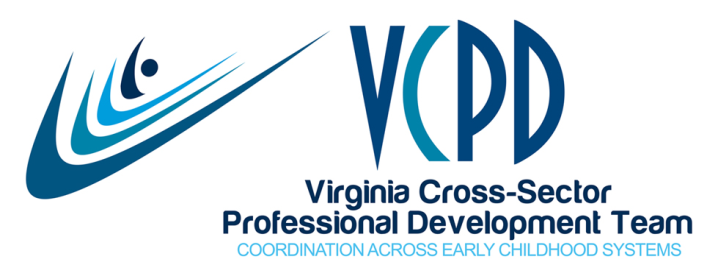 VCPD Meeting SummaryJuly 8, 2014	2:30-4:00 * Phone/GotoPresentAparicio, Laurel; Cacace-Beshears, Toni; deFossett, Shelley; Flores, Selina; Geldmaker, Bethany; Gillikin, Kathy; Grifa, Bonnie; Harvey, Jaye; Hill, Cori; Hilliard, Kandy (CCA);  Hooper, Belinda; Ingram, Kristen; Keenum, Emily; Kennedy, Pat; Kern, Cindy; Lange, Karen; Lawson, Aleta; Lindsay, Sharon; Mondak, Phyllis; Pool, Kymberly; Rakes, Susanne (CCA); Rice, Marilyn; Robinson, Jackie; Smith-Basey, Sharon; Strickland, Allison; Strobel, Cheryl; Szuba, Marta (CCA); Tabor, Sherry (CCA); Vaughan, Margo; Veatch, Sharon; Watkins, Peggy; CelebrationsCCA Bob Pike/Creative Training Techniques training on June 19 was wonderful and well-attended! Thank you CCA!The Resources section of the webpage now has descriptions.The Partnership Agreement continues to gather signatures.Update on State Level Plans and ActivitiesVirginia Preschool Initiative:  Cheryl Strobel reported that the VPI application was delayed due to the late state budget, but the application is now available to school divisions. The deadline is July 11, 2014. Some LEAs received additional funds due to a change in the funding formula. The General Assembly approved hold harmless funds for 2014-15 for divisions whose allocation was reduced.  Early Head Start/Child Care Partnership Grant:  Aleta Lawson shared that applications are due August 20, 2014, and will be paneled in September through November. Virginia’s allocation is around $7.4 million annually for five years. 12-15 applications are expected from Virginia—some from existing grantees and some from new applicants. VECF has identified Total Action for Progress (TAP) in Roanoke,         Rural Family Development, The Campagna Center, and Smart Beginnings Crater to receive technical assistance in grant application preparation.  The RFP states that applicants may propose an EHS/community partnership, EHS expansion, or some combination of the two. Priority points are given for partnerships, and justification is required if no partnerships are included in the application. Programs need to allocate 2.5% for training and technical assistance. Centerbased teachers need a CDA or above. Community program teachers must have a CDA within 18 months. Applicants are required to show agreements with other providers such as the Infant & Toddler Connection. The Infant Toddler Specialist Network, community colleges, and home visiting all may be impacted by this grant. A new national TA is being funded to support grant recipients. Nationally, the average per child amount for an EHS child is $12,500. Preschool Development Grant:  The RFP is not out yet.Commission on Youth Early Childhood Education Workgroup on Quality:  Aleta and others described a packed house for the meeting on June 17. Speakers included Bob Pianta (UVA), Barb Newlin (DSS), Christine Harris (DOE), and Kathy Glazer (VECF).  The meeting was well attended by legislators as well the Governor.  A link to documents from the meeting is posted on the VCPD website under “What’s New?”VCPD Member Discussion: The Heath Department was not at the table. Bethany Geldmaker noted that the top 10 licensing issues deal with health and safety. There appears to have been a lack of voice for children with special health care needs. Data is available but not being requested.It appears that children with disabilities also were not included in the discussion. Part C was not represented and early childhood special education was included in just one visual in the VDOE presentation.Kandy Hilliard noted that Virginia regulations allow unregulated care for up to five children in a family day home. Nationally, this is not a recommended practice.Children’s Cabinet: Appointees will come from the Lieutenant Governor’s Office. VCPD Brochure A VCPD brochure is now available on the website at www.vcpd.net under “About Us.” Contact Jaye if you have trouble printing. The brochure was also distributed to VCPD members via email.Information from the NAEYC National Institute for Early Childhood Professional Development Sharon Smith-Basey shared resources she obtained at the conference. The IRIS Center has free resources for preservice and inservice PD providers. They use scenarios, videos, case studies, probing questions and modules. There also are disability related lists of books and movies, and tips for PD providers.  Sharon also discussed a “Literature Review for TA Providers” which is a summary of 141 articles on coaching and other PD strategies.  These resources were distributed to VCPD members by email prior to the meeting.    Updates from VCPD WorkgroupsQuality Assurance: The QA Workgroup met on July 7 to continue editing the “What Makes an Effective PD Provider?” document.  They plan to have a final draft ready for the August VCPD meeting.Sustainability/Integration: Sustainability/Integration met during the June face-to-face VCPD meeting. They have updated goals, timelines, and benchmarks.Creating Connections to Shining Stars 2015: The hotel contract is in place. Dan Habib will be the keynoter. He has a recent TED Talk. The CCSS Workgroup will meet tomorrow, July 9, 2014.   Regional Consortia Workgroup:  The Regional Consortia Workgroup met just prior to the VPCD meeting. See updates below.Updates from Regional ConsortiaEastern: Kristen Ingram noted that Eastern has accomplished a lot already.  They are surveying the region regarding next steps on their resource map.   Central: Janet Burke is temporarily assuming the CCA Administrative Support duties for Central. Northern: Northern welcomes Sue Mahmood as their new CCA Administrative Support person. Thanks so much to Kandy Hilliard for her contributions! Piedmont: Marta Szuba shared that they have had scheduling challenges regarding a summer meeting date. They plan a face-to-face meeting in the fall.Western: Welcome to Sherry Tabor who will replace Susie Powell as the CCA Administrative Support person. Thanks to Susie for her work!  AnnouncementsJackie Robinson announced a new round of CSEFEL training. The first session will be in the Central Region. The training is open to infant and toddler personnel of all types and consists of 12 hours. Additional information is on the VPCD website under “What’s New?”Susanne Rakes noted that they are identifying online PD resources for early childhood providers.   	Continuous ImprovementAppreciate materials ahead of the callEfficient callBrochure is very helpfulUpcoming VCPD MeetingsAugust 12, 2014 	GoTo/Phone MeetingSeptember 9, 2014 	GoTo/Phone MeetingOctober 14, 2014	Face-to-Face Meeting